Nunalerinermut, Imminut Pilersornermut, Nukissiutinut Avatangiisinullu Naalakkersuisoqarfik
Departementet for Landbrug, Selvforsyning, Energi og Miljø 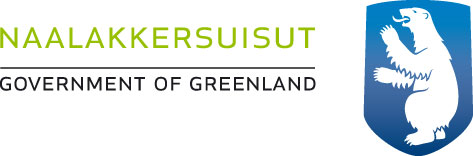 Miljøfonden - Ansøgningsblanket 2024 Ansøgningsfrist d. 12.02.2024
Ansøgers kontaktoplysninger

Ansøgers kontaktoplysninger
*Jeg ansøger på vegne af:    Kommune                     Erhverv                  Som privatperson                NGO                 Skoleklasse*Jeg ansøger på vegne af:    Kommune                     Erhverv                  Som privatperson                NGO                 Skoleklasse*Ansøgers navn:Hanne Hansen*Adresse:Adressevejen 1*By:Byen*Kommune:KommunenCVR:
(Gælder ikke for private søgere)123456789*Evt. kontaktoplysninger til samarbejdspartnere:Hans Hansen, Adressevejen 1, Byen, Kommunen.
Kontaktpersonens oplysninger

Kontaktpersonens oplysninger
*Fornavn:Hanne*Efternavn:Hansen*E-mail:HanneH@email.gl*Telefonnummer:(+299) 11 22 33*Beskriv hvilke erfaringer du har, som har relevans for projektet
(Skriver du i hånden, og er der ikke plads, vedlæg da et bilag med feltets titel og udfyld da feltet her med ’se bilag’)
Jeg har 15 års erfaring på havet og sejlet adskillige skibsfartøjer, her iblandt fisketrawlere. Den vej igennem har jeg stor erfaring i at fiske og i udstyret dertil. Jeg har igennem de sidste 4 år fisket i diskobugten, jeg kender derfor området rigtig godt og ved hvor henne projektet primært skal udforme sig.*Beskriv, hvilke samarbejdspartnere du påtænker at involvere i projektet, og hvilken relevant erfaring den/de pågældende har for projektet. 
(Hvis ingen skriv da dette)

(Skriver du i hånden, og er der ikke plads, vedlæg da et bilag med feltets titel og udfyld da feltet her med ’se bilag’)Hans Hansen, Adressevejen 1, Byen, Kommunen.
Hans er min bror som har lige så meget erfaring som mig selv, og vi samarbejder derfor om dette projekt.
 Detaljer om ansøgningen 

 Detaljer om ansøgningen 
Projektets formål*Markér, hvilke(t) af formålene ansøgningen opfylder.Projekter indenfor natrenovation- og spildevandsløsninger.Oprensning af mistet fiskeudstyr og oprydning af fangstpladser.Projekter, der fremmer affaldssortering, genanvendelse eller kompostering samt projekter, der mindsker udledningen af mikroplast.Kommunale projekter vedrørende forbedring af affaldshåndtering.Projekter, der medfører en øget miljøbevidst adfærd hos borgere eller virksomheder.AndetProjektets formål*Markér, hvilke(t) af formålene ansøgningen opfylder.Projekter indenfor natrenovation- og spildevandsløsninger.Oprensning af mistet fiskeudstyr og oprydning af fangstpladser.Projekter, der fremmer affaldssortering, genanvendelse eller kompostering samt projekter, der mindsker udledningen af mikroplast.Kommunale projekter vedrørende forbedring af affaldshåndtering.Projekter, der medfører en øget miljøbevidst adfærd hos borgere eller virksomheder.Andet*Tidsplan
Hvad er den forventede tidsplan til projektet?(Skriver du i hånden skriv da specifikke datoer for projektets tidsplan)
01.05.2024 – 30.06.2024*ProjektbeskrivelseHer bedes du beskrive hvad projektet går ud på, samt hvordan og hvorfor det skal udføres.EllerVedhæft projektbeskrivelsen som PDF
Vedhæft projektbeskrivelse her(Skriver du i hånden, og er der ikke plads, vedlæg da et bilag med feltets titel og udfyld da feltet her med ’se bilag’)
Projektet går ud på at rydde op på fangstpladser og lave oprensning af fiskeudstyr i de omkringliggende områder. Særligt i områderne omkring den sydlige del af diskobugten. Ydermere vil projektet fokusere på at rydde op på strandene, hvor store mængder affald skylles ind. Projektet skal udføres fordi det tabte udstyr er til stor gene og hæmmer både dyrelivet og fiskeriet.Vedhæftet:
Projektbeskrivelse_HanneHansen.pdf 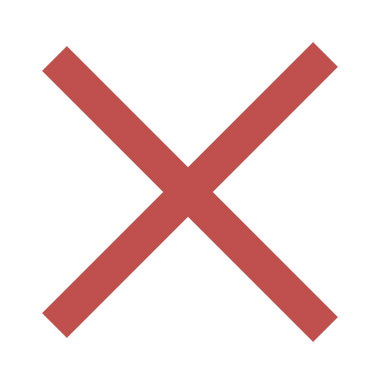 *Forudsætninger og risici
Her bedes du beskrive forhold, som kan betyde, at projektet ikke når de forventede resultater, og hvorledes der kan tages hånd om disse.(Skriver du i hånden, og er der ikke plads, vedlæg da et bilag med feltets titel og udfyld da feltet her med ’se bilag’)Dårligt vejr eller is forhold, der begrænser vores færden på søen, hvorfor vi ikke kan igangsætte vores oprensningsarbejde. Dette kan kompenseres for, ved at planlægge oprensningen i to forskellige perioder, så der tages forbehold for at vejret er dårligt i den ene periode, og der derfor kan laves oprensning i den anden periode.  *FormidlingBeskriv hvordan og til hvem du vil formidle projektets resultater.(Skriver du i hånden, og er der ikke plads, vedlæg da et bilag med feltets titel og udfyld da feltet her med ’se bilag’)I forlængelse af projektet vil Hans og jeg formidle om vores projekt på sociale medier, hvor vi igennem vores kanaler vil fortælle til nær og fjern om hvad og hvordan vi sørger for at holde naturen ren. Samtidig er vi i dialog med skolerne, som viser interesse i vores projekt og som måske vil være med til oprydningen af strandene. Som minimum skal projekterne formidles gennem Miljøfondens årlige beretning, der bygger på billeder og mindre forklaringer.  Evt.  bemærkninger(Skriver du i hånden, og er der ikke plads, vedlæg da et bilag med feltets titel og udfyld da feltet her med ’se bilag’)Ingen bemærkningerØkonomiØkonomiNotér indtægter, der skal finansiere dit projekt.Søger du om støtte på over 10.000 kroner, er der krav om egenfinansiering på minimum 25%. Hvis du søger om støtte på 10.000 kroner eller derunder, er der ikke krav om egenfinansiering. I sidstnævnte tilfælde noteres ”0” i feltet om egenfinansiering.Eksempel på et ansøgnings beløb: 
Kræver dit projekt 100.000 kr. Skal du ansøge om 75.000 kr, da de resterende 25% er egenfinansieret, bestående af 25.000 kr.Notér indtægter, der skal finansiere dit projekt.Søger du om støtte på over 10.000 kroner, er der krav om egenfinansiering på minimum 25%. Hvis du søger om støtte på 10.000 kroner eller derunder, er der ikke krav om egenfinansiering. I sidstnævnte tilfælde noteres ”0” i feltet om egenfinansiering.Eksempel på et ansøgnings beløb: 
Kræver dit projekt 100.000 kr. Skal du ansøge om 75.000 kr, da de resterende 25% er egenfinansieret, bestående af 25.000 kr.*Ansøgt tilskud fra Miljøfonden75.000 kr.*Egenfinansiering (mindst 25% af tilskuddet fra Miljøfonden). 
Obs. Hvis beløbet er på eller under 10.000 kr., skriv da 0 kr.25.000 kr.*Tilskud fra andre kilderObs. Hvis ingen andre kilder, skriv da 0 kr.0 kr.*Indtægter i altSummen af alle felter, hvor der gives tilskud75.000 kr. + 0 kr.*Udgifter i altSkriv summen af de samlede udgifter i alt.Indtast det forventede beløb som projektet vil koste også hvis det strækker sig over det ansøgte beløb.100.000 kr.BudgetFor at ansøge om midler fra miljøfonden, er det påkrævet at du som ansøger selv tilrættelægger et budget. Budgettet skal vedhæftes på nedenstående link som en PDF-fil, men gennemlæs venligst nedenstående vejledning til korrekt udfyldning af budgettet.
Skriver du i hånden, vedlæg da et bilag med titlen ‘Budget’. Vejledning til tilrættelæggelse af budgetEt budget beskriver de forventede økonomiske udgifter, dvs. der opstilles et overslag over, hvilke udgifter og finansieringskilder, der forventes at være til projektet.For at lægge et godt budget, er det vigtigt at tænke projektet igennem fra start til slut. I budgettet skal det noteres, hvad man skal bruge, herunder f.eks. antal:PersonerMaterielKøbte timerBenzinAntal sorte sække (i hele ruller) (se flere eksempeler på billedet forneden og hvad det cirka kommer til at koste)
Du skal være realistisk, og budgettet skal stemme overens med ansøgningens projektbeskrivelse.I budgettet skal det fremgå tydeligt, hvilke poster miljøfonden skal dække, og hvilke poster derdækkes af egenfinanseringen.Se eksempel på, hvordan et budget kan udformes på tabellen nedenfor.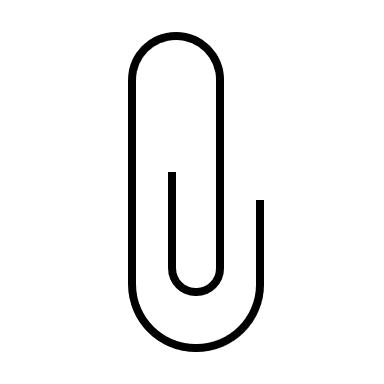 Vedhæft projektets budget som PDF *Vedhæftet: Budget for oprensning af fiskeområdet 2024.pdf Tak for din ansøgning og din indsats til at gøre Grønland grønnere.
Ansøgningerne vil blive behandlet efter ansøgningsfristen d. 12.02.2024.BudgetFor at ansøge om midler fra miljøfonden, er det påkrævet at du som ansøger selv tilrættelægger et budget. Budgettet skal vedhæftes på nedenstående link som en PDF-fil, men gennemlæs venligst nedenstående vejledning til korrekt udfyldning af budgettet.
Skriver du i hånden, vedlæg da et bilag med titlen ‘Budget’. Vejledning til tilrættelæggelse af budgetEt budget beskriver de forventede økonomiske udgifter, dvs. der opstilles et overslag over, hvilke udgifter og finansieringskilder, der forventes at være til projektet.For at lægge et godt budget, er det vigtigt at tænke projektet igennem fra start til slut. I budgettet skal det noteres, hvad man skal bruge, herunder f.eks. antal:PersonerMaterielKøbte timerBenzinAntal sorte sække (i hele ruller) (se flere eksempeler på billedet forneden og hvad det cirka kommer til at koste)
Du skal være realistisk, og budgettet skal stemme overens med ansøgningens projektbeskrivelse.I budgettet skal det fremgå tydeligt, hvilke poster miljøfonden skal dække, og hvilke poster derdækkes af egenfinanseringen.Se eksempel på, hvordan et budget kan udformes på tabellen nedenfor.Vedhæft projektets budget som PDF *Vedhæftet: Budget for oprensning af fiskeområdet 2024.pdf Tak for din ansøgning og din indsats til at gøre Grønland grønnere.
Ansøgningerne vil blive behandlet efter ansøgningsfristen d. 12.02.2024.